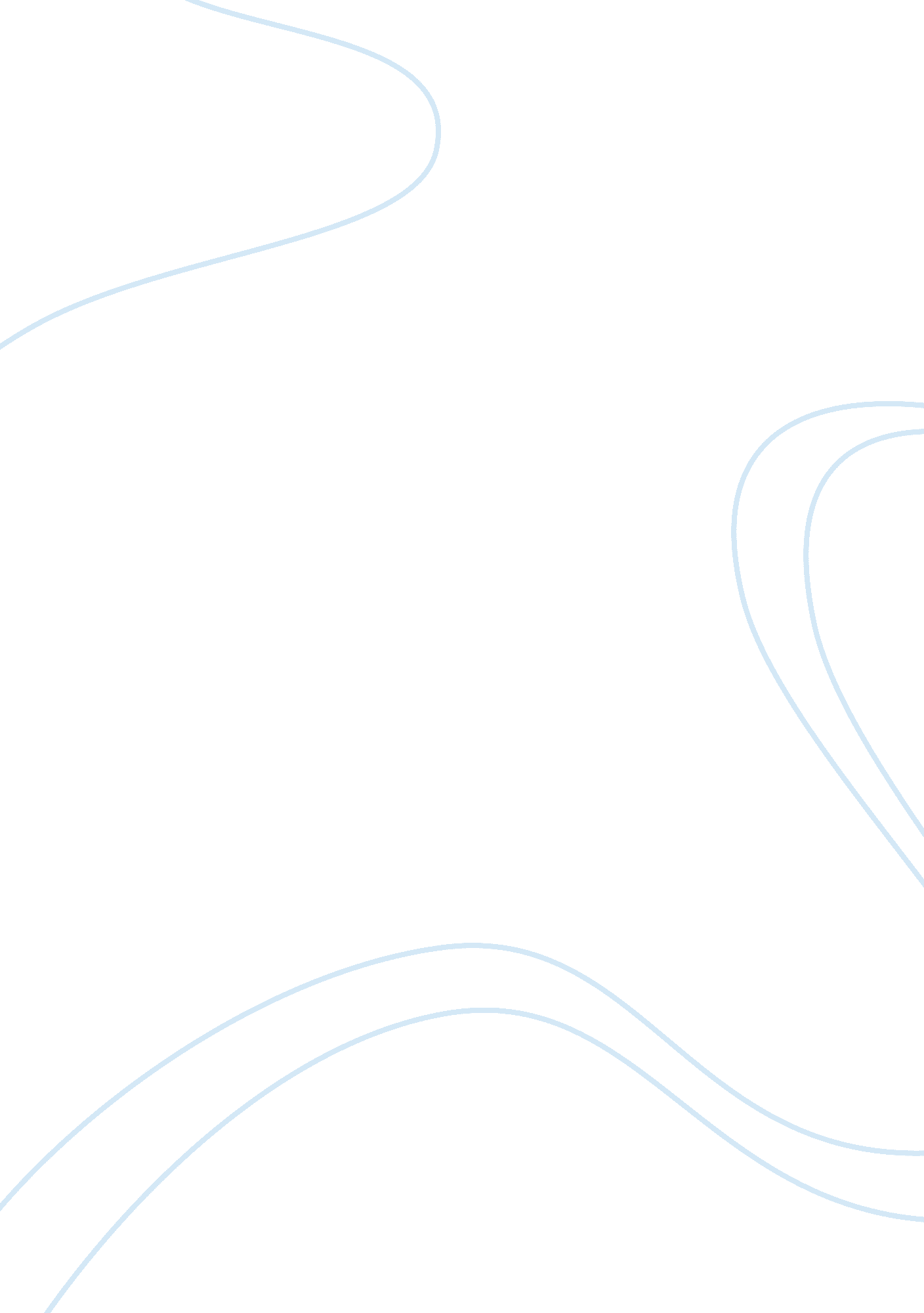 Ready-to-eat breakfast cereal industry essay sample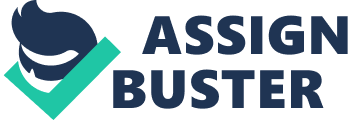 When looking at supply side of RTE cereal industry major costs to manufacturers constitute of initial investing in production works. Flexible fabrication workss resulted in a instead high supply-side replaceability between different cereals. This implies that RTE cereal manufacturers operate in a broader cereal industry as opposed to one for merely a specific type. such as puffed or chopped wheat cereals. However. differences exist between supply-side replaceability of well-established branded cereals. such as Kellogg’s and private labels. Specifically. as private labels focus on fewer fluctuations of cereals that are simpler and cheaper to bring forth. it is likely that that their supply-side replaceability will be lower than that of branded cereal manufacturers. Additionally. as cereal manufacturers started to include granola bars and other types of RTE bite nutrient ( Case A. 1997 ) . we assume that manufacturers now compete in a broader RTE cereal merchandise industry than antecedently. From the demand-side position. we distinguish between the replaceability of similar merchandises made by different trade names and the replaceability between different cereal types. Cereal consumers tend to be fickle when it comes to trade name permutation. depending on current trade publicities offered by a peculiar manufacturer ( Case A. 1997 ) . As such. the monolithic vouchers use that occurred in the old ages predating 1994 strengthened the demand-side replaceability in the industry. Consumers’ leaning to exchange between different cereal types mostly depends on personal penchants. However. permutation remains high within subcategories ( e. g. healthy cereals. granola. etc ) . Industries therefore compete non merely in the RTE industry as a whole but besides within peculiar merchandise cereal classs. REASONS FOR SUCCESS IN THE RTE BREAKFAST CEREAL INDUSTRY & A ; CHANGING SUCCESS FACTORSThe large three industry giants have non merely successfully restrained internal competition. but besides eroded the easiness of entry for the new houses. Tacticss such as monetary value competition. trade covering. vitamin munition and in-pack premiums were non adopted by these major participants. Besides it was argued that by presenting a battalion of new merchandises. major houses had filled all profitable niches in the cereal market. These facts clearly envisaged unwritten understandings among them. which determined high barriers to entry and encouraged industry’s growing and prosperity. Their production installations were able to bring forth multiple trade names for the same company. as the procedures were similar and didn’t require much extra cognition. At the same clip. makers worked closely with the retail merchants to do certain that the stocking. show and publicity of the trade names. are equal and are in the involvements of the house. These companies were much more able to procure shelf infinite for their trade names because of their market laterality. Firms were required to pay slotting allowance to grocers when procuring shelf infinite for new trade names and branded companies were more flexible to scuffle their allotment of infinite amongst trade names as compared to private labels. Besides since associated costs were more in the instance of private trade names. it affected retailer’s profitableness. Furthermore. the RTC breakfast cereal industry was recognised as one of the most advertised industry. making an advertising/sales ratio of 18. 5 % in 1960s. Heavily puting in issues of vouchers and trade publicities: e. g. : BOGO’s that sustained an addition in cereal monetary values every bit high as 15. 6 % from 1990 to 1993. The industry was besides characterised by high R & A ; D investing to better bing merchandises and invariably present new one’s. Equally good as big buying power and high price-cost borders for the Big Three that dominated the industry. To a great extent. the critical success factors of the RTE cereal industry seemed to be altering in 1994. For private labels the USP was the low monetary value. about 40 % less than the norm of Large Three. THE PROMOTION OF PRIVATE LABELS BY GROCERS FOR BETTER MARGINS AND growing in non-supermarket gross revenues of nutrient allowed private labels to obtain a market presence as they didn’t have really entrenched division of shelf infinite like that in supermarkets. The voucher publicities diminished trade name trueness to the Big Three by promoting price-sensitive brand-switching. Private labels emerged as an option when there were no vouchers or publicities. In the early 1990s. some Private labels caught up to the Big Three in footings of engineering spreads AND IMPROVED UPON THE QUALITY. Finally. new entrants were successful in leveraging the drawbacks of higher monetary value due to increased cost of fabrication. publicities. couponing and advertizements. a trait linked with branded companies. IN THE LIGHT OF NEW FINANCIAL RESULTS. EVEN THE RESTRAINT ON INTERNAL PRICE COMPETITION SEEMED TO BE TAKING A BACK SEATSTRATEGIC ALTERNATIVESIn 1994 there has been a major scheme displacement amongst the Big Three of the RTE industry and other rivals in the industry. General Mills dropped its promotional disbursement significantly while Phillip Morris’ and other smaller rivals made crisp rise in disbursement to take market portion from Kellogg and General Mills. There are several competitory game programs that a market leader can originate to halt this sidelong undermining action from rivals. Market leaders have the most to lose through competition and hence play defensive schemes barricading rival moves. Game Theory negotiations about a business’ likely scheme given the possible results of the determination waies. Game Theory teaches us that. in perfect competition. when General Mills reduced disbursement. Kellogg should hold maintained disbursement or even increased disbursement to take market portion because the likely reaction from rivals would be to make the same. However Since the RTE industry has been historically ill-famed for being uncompetitive it is barely a surprise that Kellogg reduced disbursement every bit good. Game Theory has its restrictions because it can’t equate trade name trueness and Kellogg is likely merely to free the really monetary value sensitive consumers. Several schemes exist for Kellogg after the dissention among the Big Three in promotional disbursement. Such as popular character based in-pack premiums in its popular trade names ( farther breakage with the Big Three ) . acquisition of a private label to seek and catch highly monetary value sensitive consumers or concentrating on spread outing market portion in mega retail merchants. Kellogg is unable to vie on a monetary value degree footing with private labels and the difference in quality is going much smaller. particularly with Malt-O-Meal’s province of the art installation. The RTE cereal industry growing has slowed and Kellogg hasn’t introduced a new major hit trade name in more than a decennary. In footings of merchandise life rhythm. Kellogg’s cereal has reached adulthood and scheme Teachs us that competitory advantage is impermanent and the demand to accomplish new growing through re-creation and new merchandise life rhythms. Our recommendation for Kellogg is to farther diversify and spread out into a new but similar industry. The bites industry offers a great chance for Kellogg to diversify its gross revenues and increase growing. The snacks-RTE industry is really new and really few rivals exist in the market in 1994. Kellogg’s strong trade name name is a great manner to get down with an bing consumer base. Kellogg could besides make a joint venture with a confectionary/biscuit maker to portion the R & A ; D costs and hazards. The disadvantages of this option are the hazard to the Kellogg trade name name. the associated investing costs and chance cost factor from non puting that capital in RTE cereal R & A ; D or publicity. AppendixPORTER’S FIVE FORCES ANALYSISMenace OF Substitutes: LowSubstitutes for RTE cereals include fruit. cereal bars. toast. java etc. These options are normally less ‘ nutrient dense’ than the breakfastcereals. Therefore. replacements in this market country are low. So. the clients are relatively insensitive to monetary value. Menace OF Entry: LowEconomies of graduated table: RTE is a research and advertisement intensive industry with the advantage that it can bring forth diversified merchandises at the same works. therefore obtaining efficiency in production. Entree to distribution channels: Good links with the supermarkets in order to procure favourable stocking. distribution. shelf infinite. publicities etc. SUPPLIERS Power: Very LowSuppliers include grain bargainers. husbandmans etc. that have really low bargaining power. BUYER POWER: ModerateSupermarkets have the power to act upon the merchandise visibleness but at the same clip they are bound by the consumer trueness and demand. INDUSTRY RIVALRY: LowThe Big Three have restrained from internal competition by set uping unwritten understandings. There is no monetary value competition. and they have diversified their concern to other geographical markets and different merchandise classs ( e. g. Snack saloon ) . which has further eased the competition. BibliographyReady-to-eat Cereal Industry ( A ) . Harvard Business School: ECCH 9-795-191Ready-to-eat Cereal Industry ( B ) . Harvard Business School: ECCH 9-796-133 